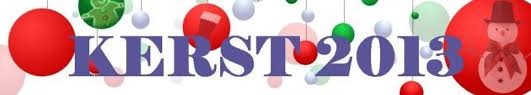 Donderdag 26 december ( 2 de kerstdag) is de ontmoetingsplek Matenhof open van13.00 uur – 16.00 uur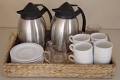 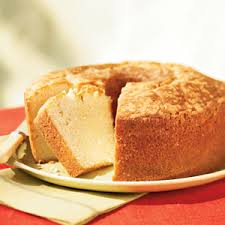 Ontmoeting en gezelligheidSpelletjes voor wie dat wilVoor meer info :Inge.Disbergen@siza.nlOf telefoon nummer 055-8434681(tijdens de activiteiten in de matenhof)Bijdrage :  1 euro p.pOntmoetingsplek de MatenhofOntmoetingsplek ‘De Matenhof’Warenaargaarde 7847329 GK Apeldoorn055-8434681